Đề Cương chi tiết học phần(Kế hoạch giảng dạy)Tên học phần: Chuyên đề năng lượng tái tạoMã học phần: STRE321932Tên Tiếng Anh: Special Topics in Renewable Energy Số tín chỉ:  2 tín chỉ (2/0/4) (2 tín chỉ lý thuyết, 0 tín chỉ thực hành/thí nghiệm, 4 tín chỉ tự học)Giảng viên phụ trách học phần:1/ GV phụ trách chính: TS. Lê Minh Nhựt2/ Danh sách giảng viên cùng giảng dạy:	TS. Đặng Hùng Sơn, TS. Nguyễn Xuân Viên	Điều kiện tham gia học tập học phần:Học phần tiên quyết: khôngHọc phần trước: Nhiệt động, Truyền nhiệt, Kỹ thuật điện-điện tửMô tả học phần:Học phần này trang bị cho người học những kiến thức cơ bản về các nguồn năng lượng tái tạo như năng lượng mặt trời, năng lượng gió, sinh khối, địa nhiệt... Giúp người học có cái nhìn tổng quan, có sự hiểu biết cơ bản về tầm quan trọng các nguồn năng lượng trên thế giới và Việt Nam. Đồng thời, biết cách khai thác và sử dụng hiệu quả các nguồn năng lượng tái tạo để bảo vệ môi trường và tiết kiệm năng lượng.Chuẩn đầu ra của học phần (CLOs)Nội dung chi tiết học phần theo tuầnPhương pháp giảng dạy:Thuyết trìnhTrình chiếuThảo luận nhómĐánh giá sinh viên:Thang điểm: 10Kế hoạch kiểm tra/đánh giá:Tài liệu học tậpGiáo trình chính: [1] Lê Minh Nhựt, Bài giảng môn chuyên đề năng lượng tái tạo.[2] Nguyễn Thế Bảo, Năng lượng tái tạo và sự phát triển bền vững, NXB Đại học Quốc gia TP. HCM, 2020.Tài liệu tham khảo:[1] Trần Văn Bình, Nguyễn Thế Việt, Nguyễn Ngọc, Phong điện nguồn năng lượng tái tạo cho Việt Nam, NXB Lao động, 2010.[2] Hoàng Dương Hùng, Năng lượng mặt trời và các ứng dụng, NXB Khoa học Kỹ thuật, 2010.[3] T. John and W. Tony, Renewable energy resources, Taylor&Francis, 2006.12. Thông tin chungĐạo đức khoa học:Sinh viên phải tuân thủ nghiêm các quy định về Đạo đức khoa học của Nhà trường (số 1047/QĐ-ĐHSPKT ngày 14/3/2022). Nghiêm cấm bất kỳ hình thức đạo văn (sao chép) nào trong quá trình học cũng như khi làm báo cáo hay thi cử. Mọi vi phạm về đạo đức khoa học của SV sẽ được xử lý theo quy định.Lưu ý thay đổi:Một số thông tin trong ĐCCT này có thể bị thay đổi trong quá trình giảng dạy tùy theo mục đích của GV (có thông qua Bộ môn). SV cần cập nhật thường xuyên thông tin của lớp học phần đã đăng ký.   Quyền tác giả:Toàn bộ nội dung giảng dạy, tài liệu học tập của học phần này được bảo vệ bởi quy định về Sở hữu trí tuệ (số 934/QĐ-ĐHSPKT ngày 12/3/2020) của trường ĐH SPKT TPHCM. Nghiêm cấm bất kỳ hình thức sao chép, chia sẻ mà chưa được sự cho phép của tác giả.13. Ngày phê duyệt lần đầu: 09/12/202214. Cấp phê duyệt:15. Tiến trình cập nhật ĐCCT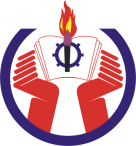 TRƯỜNG ĐẠI HỌC SƯ PHẠM KỸ THUẬTTP. HỒ CHÍ MINHKHOA CƠ KHÍ ĐỘNG LỰCNgành đào tạo: Công nghệ Kỹ thuật NhiệtTrình độ đào tạo: Đại họcChương trình đào tạo: Công nghệ Kỹ thuật NhiệtCLOsMô tả (Sau khi học xong học phần này, người học có thể)ELO(s)/PI(s)TĐNLCLO1Kiến thức chuyên môn về các nguồn năng lượng tái tạo như năng lượng gió, năng lượng mặt trời, năng lượng sinh khốiPI1.14CLO2Phân tích, giải thích các thông số đặc trưng của hệ thống điện mặt trời, hệ thống nhiệt năng lượng mặt trờiPI1.24CLO3Kỹ năng làm việc nhóm, giao tiếp và khả năng đọc hiểu các tài liệu kỹ thuật bằng tiếng Anh về năng lượng tái tạoPI5.1, PI6.13, 4TuầnNội dungCĐR học phầnTrình độ năng lựcPhương pháp dạy họcPhương pháp đánh giá1Chương 1: NHỮNG KHÁI NIỆM CƠ BẢN VỀ NĂNG LƯỢNG1A/ Tóm tắt các ND và PPGD chính trên lớp: (2)Nội dung GD lý thuyết:1.1.  Tổng quan về các nguồn năng lượng ở VN1.2.  Tổng quan về các nguồn năng lượng trên thế giới1.3.  Các chính sách của Việt Nam về năng lượng tái tạo CLO14Thuyết trình,Đàm thoại,Thảo luận nhómBT#BL#TL#1B/ Các nội dung cần tự học ở nhà: (4)Tìm hiểu chính sách về năng lượng của Việt NamCLO14BT#BL#TL#2Chương 2: NĂNG LƯỢNG MẶT TRỜI2A/ Tóm tắt các ND và PPGD chính trên lớp: (2)Nội dung GD lý thuyết:2.1.  Lý thuyết về năng lượng mặt trời2.2.  Các thông số đặc trưng của năng lượng mặt trời CLO14Thuyết trình,Đàm thoại,Thảo luận nhómBT#BL#TL#2B/ Các nội dung cần tự học ở nhà: (4)Các thông số liên quan đến góc đặt của các hệ thống năng lượng mặt trờiCLO14BT#BL#TL#3Chương 2: NĂNG LƯỢNG MẶT TRỜI (tiếp)3A/ Tóm tắt các ND và PPGD chính trên lớp: (2)Nội dung GD lý thuyết:2.3  Lý thuyết pin năng lượng mặt trời2.4  Các hệ thống pin năng lượng mặt trờiCLO1CLO2CLO3443Trình chiếu, Thuyết trình, Thảo luận nhómBT#BL#TL#3B/ Các nội dung cần tự học ở nhà: (4)Tìm hiểu ưu, nhược điểm của hệ thống điện năng lượng mặt trời thực tếCLO14BT#BL#TL#4Chương 2: NĂNG LƯỢNG MẶT TRỜI (tiếp)4A/ Tóm tắt các ND và PPGD chính trên lớp: (2)Nội dung GD lý thuyết:2.5  Lý thuyết hệ thống nhiệt năng lượng mặt trời2.6  Các hệ ứng dụng về hệ thống nhiệt năng lượng mặt trờiCLO2CLO344Trình chiếu, Thuyết trình, Thảo luận nhómBT#BL#TL#4B/ Các nội dung cần tự học ở nhà: (4)Tìm hiểu ưu, nhược điểm của hệ thống nước nóng năng lượng mặt trời dân dụng và công nghiệtCLO24BT#BL#TL#5Chương 3: NĂNG LƯỢNG GIÓ5A/ Tóm tắt các ND và PPGD chính trên lớp: (2)Nội dung GD lý thuyết:3.1  Tổng quan về năng lượng gió3.2  Tiềm năng về năng lượng gió ở Việt NamCLO14Trình chiếu, Thuyết trình, Thảo luận nhómBT#BL#TL#5B/ Các nội dung cần tự học ở nhà: (4)Tìm hiểu các chính sách năng lượng gió của Việt NamCLO14BT#BL#TL#6Chương 3: NĂNG LƯỢNG GIÓ (tiếp)6A/ Tóm tắt các ND và PPGD chính trên lớp: (2)Nội dung GD lý thuyết:3.3  Cấu tạo tuốc bin gió3.4  Các nhà máy điện gió ở Việt NamCLO1CLO344Trình chiếu, Thuyết trình, Thảo luận nhómBT#BL#TL#6B/ Các nội dung cần tự học ở nhà: (4)Tìm hiểu các nhà máy năng lượng gió ở Việt NamCLO14BT#BL#TL#7Chương 4: NĂNG LƯỢNG NƯỚC7A/ Tóm tắt các ND và PPGD chính trên lớp: (2)Nội dung GD lý thuyết:4.1  Tổng quan về năng lượng nước4.2  Các nhà máy thủy điện nhỏ ở Việt NamCLO14Trình chiếu, Thuyết trình, Thảo luận nhómBT#BL#TL#7B/ Các nội dung cần tự học ở nhà: (4)Phân tích ưu nhược điểm của thủy điện nhỏ ở Việt NamCLO14BT#BL#TL#8Chương 4: NĂNG LƯỢNG NƯỚC (tiếp)8A/ Tóm tắt các ND và PPGD chính trên lớp: (2)Nội dung GD lý thuyết:4.3  Tổng quan về năng lượng thủy triều4.4  Các nhà máy điện thủy triều trên thế giớiCLO14Trình chiếu, Thuyết trình, Thảo luận nhómBT#BL#TL#8B/ Các nội dung cần tự học ở nhà: (4)Tìm hiểu các nhà máy điện thủy triều trên thế giớiCLO14BT#BL#TL#9Chương 4: NĂNG LƯỢNG NƯỚC (tiếp)9A/ Tóm tắt các ND và PPGD chính trên lớp: (2)Nội dung GD lý thuyết:4.5  Tổng quan về năng lượng sóng4.6  Các nhà máy điện năng lượng sóngCLO14Trình chiếu, Thuyết trình, Thảo luận nhómBT#BL#TL#9B/ Các nội dung cần tự học ở nhà: (4)Tìm hiểu các nhà máy điện năng lượng sóngCLO14BT#BL#TL#10Chương 5: NĂNG LƯỢNG SINH KHỐI10A/ Tóm tắt các ND và PPGD chính trên lớp: (2)Nội dung GD lý thuyết:5.1  Tổng quan về năng lượng sinh khối5.2  Tiềm năng về năng lượng sinh khốiCLO14Trình chiếu, Thuyết trình, Thảo luận nhómBT#BL#TL#10B/ Các nội dung cần tự học ở nhà: (4)Tìm hiểu tìm năng nhiên liệu sinh khối của VNCLO14BT#BL#TL#11Chương 5: NĂNG LƯỢNG SINH KHỐI (tiếp)11A/ Tóm tắt các ND và PPGD chính trên lớp: (2)Nội dung GD lý thuyết:5.3  Các loại nhiên liệu sinh khối5.4  Ứng dụng năng lượng sinh khốiCLO14Trình chiếu, Thuyết trình, Thảo luận nhómBT#BL#TL#11B/ Các nội dung cần tự học ở nhà: (4)Tìm hiểu các loại lò hơi sinh khốiCLO14BT#BL#TL#12Chương 6: NHIÊN LIỆU SINH HỌC12A/ Tóm tắt các ND và PPGD chính trên lớp: (2)Nội dung GD lý thuyết:6.1  Tổng quan về nhiên liệu sinh học6.2  Ứng dụng nhiên liệu sinh học(Biofuel)CLO14Trình chiếu, Thuyết trình, Thảo luận nhómBT#BL#TL#12B/ Các nội dung cần tự học ở nhà: (4)Tìm hiểu nhiên liệu sinh học ở Việt NamCLO14BT#BL#TL#13Chương 6: NHIÊN LIỆU SINH HỌC (tiếp)13A/ Tóm tắt các ND và PPGD chính trên lớp: (2)Nội dung GD lý thuyết:6.3  Tổng quan về khí sinh học6.4  Ứng dụng khí sinh học (Biogas)CLO14Trình chiếu, Thuyết trình, Thảo luận nhómBT#BL#TL#13B/ Các nội dung cần tự học ở nhà: (4)Tìm hiểu tìm năng khí sinh học ở Việt NamCLO14BT#BL#TL#14Chương 7: NĂNG LƯỢNG ĐỊA NHIỆT14A/ Tóm tắt các ND và PPGD chính trên lớp: (2)Nội dung GD lý thuyết:7.1  Tổng quan về năng lượng địa nhiệt7.2  Tiềm năng năng lượng địa nhiệt của thế giới và Việt NamCLO14Trình chiếu, Thuyết trình, Thảo luận nhómBT#BL#TL#14B/ Các nội dung cần tự học ở nhà: (4)Tìm hiểu tìm năng lượng địa nhiệt của Việt NamCLO14BT#BL#TL#15Chương 7: NĂNG LƯỢNG ĐỊA NHIỆT (tiếp)15A/ Tóm tắt các ND và PPGD chính trên lớp: (2)Nội dung GD lý thuyết:7.3  Ứng dụng năng lượng địa nhiệtCLO14Trình chiếu, Thuyết trình, Thảo luận nhómBT#BL#TL#15B/ Các nội dung cần tự học ở nhà: (4)Tìm hiểu các nhà máy sử dụng năng lượng địa nhiệtCLO14BT#BL#TL#TTNội dungThời điểmCLOsTĐNLPP đánh giá(c)Công cụ đánh giá (d)Tỉ lệ (%)Đánh giá quá trìnhĐánh giá quá trìnhĐánh giá quá trìnhĐánh giá quá trìnhĐánh giá quá trìnhĐánh giá quá trìnhĐánh giá quá trình50Lần 1BT1: Tính toán sơ bộ xác định công suất các tấm pin năng lượng mặt trời dựa trên tải tiêu thụTuần 5CLO24Kiểm tra trắc nghiệm hoặc tự luậnRubrics10%Lần 2BT2: Tính toán sơ bộ lựa chọnTuần 10CLO24Kiểm tra trắc nghiệm hoặc tự luận Rubrics10%Lần 3TL: Các nhóm SV được yêu cầu tìm hiểu và báo cáo về một đề tài liên quan đến năng lượng tái tạo(Nhóm SV lựa chọn đề tài rồi thông báo cho GV, GV gợi ý, hướng dẫn SV cách làm). Bài báo cáo được các nhóm SV trình bày tại lớpTuần 2-15CLO1CLO2CLO3444Báo cáo trước lớpRubrics30%Đánh giá cuối kỳ: Tiểu luậnĐánh giá cuối kỳ: Tiểu luậnĐánh giá cuối kỳ: Tiểu luậnĐánh giá cuối kỳ: Tiểu luậnĐánh giá cuối kỳ: Tiểu luậnĐánh giá cuối kỳ: Tiểu luậnĐánh giá cuối kỳ: Tiểu luận50- Nội dung bao quát tất cả các chuẩn đầu ra quan trọng của môn học.- Sinh viên được giao các chủ đề tiểu luận từ tuần thứ 2 của học kỳ và nộp cho giáo viên vào tuần thứ 16 của học kỳCLO1CLO2CLO3444Tự luậnRubrics50%CĐRhọc phầnNội dung giảng dạyNội dung giảng dạyNội dung giảng dạyHình thức kiểm traHình thức kiểm traHình thức kiểm traHình thức kiểm traCĐRhọc phầnChương 1, 4, 5, 6, 7Chương 2Chương 3Lần 1Lần 2Lần 3Cuối kỳCLO1xxxxCLO2xxxxxxCLO3xxxTrưởng khoaTrưởng BMNhóm biên soạnTS. Huỳnh Phước SơnPGS. TS. Đặng Thành TrungTS. Trần Thanh TìnhNội Dung Cập nhật ĐCCT lần 1:   <ngày/tháng/năm>Nội Dung Cập nhật ĐCCT lần 2:   <ngày/tháng/năm><người cập nhật ký và ghi rõ họ tên>Tổ trưởng Bộ môn:<Đã đọc và thông qua>